日本専門医機構認定共通講習会平成30年度松江市立病院倫理研修会「臨床倫理入門―摂食嚥下障害の倫理―」箕岡医院（神奈川県相模原市）院長日本臨床倫理学会総務担当理事東京大学大学院医学系研究科医療倫理学分野客員研究員箕岡　真子氏開催日時　12月13日（木）       　18：30～20：00会　　場　 松江市立病院がんセンター３階講堂お問合せ先　松江市立病院倫理委員会事務局（企画経営課）（TEL：0852-60-8000）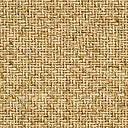 